Publicado en 48930 el 20/03/2013 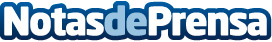 Crean el primer ‘AdSense’ para internautasLa empresa vasca Karmacracy lanza un sistema de campañas publicitarias Online que remunera tanto a las webs como a los usuariosDatos de contacto:Diego ArtolaResponsable de comunicación944807426Nota de prensa publicada en: https://www.notasdeprensa.es/crean-el-primer-adsense-para-internautas Categorias: Marketing E-Commerce http://www.notasdeprensa.es